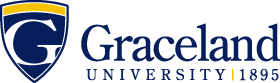 Schedule GuideThe following guide is meant to assist you in choosing your electives for the social change major and building your four-year plan.  The information listed here provides the anticipated future offerings of each elective, but it is important to note that these are subject to change.  Electives that are also Essential Education courses are color coded to indicate the outcome each one meets.  It is highly recommended that you refer to the scheduling guide on the most recent four-year plan, as that information will be the most accurate.Ethical Thinking and Action (Already completed through core major requirements)Global Learning (Already completed through core major requirements)ArtsHumanitiesSocial Science (Already completed through core major requirements)HistoriesScienceHistory and Context (Choose a concentration and take 15 hours from the list of options; at least 6 hours must be upper division; no more than two courses can be from the same discipline): *A student may also build their own concentration in consultation with their social change advisor.*Students may complete more than one concentration if they so choose.Racial JusticeBIOL1400 Unity of Life (Every Semester)COMM2500 Introduction to Mass Media (Odd Fall and Even Spring)COMM3900D Monsters in Popular Culture (Odd Fall)ENGL2330: Our Bondage and Our Freedom: Literatures of the Americas, 1491-1865 (Every Fall)ENGL2350 American Ethnic Literature (4-Year Spring Rotation w/ ENGL2360, ENGL2610, ENGL2600)ENGL2360 African American Literature (Spring 21; 4-Year Spring Rotation w/ ENGL2350, ENGL2610, ENGL2600)ENGL2610 Whiteness and the Working Class (4-Year Spring Rotation w/ ENGL2350, ENGL2360, ENGL2600)ENGL3240 Poetry and Social Justice (TBD)ENGL3480 Cultural Studies (Even Spring)ENGL3560 Race, Space, and Place in American Cinema (Even Fall)HIST1200 History of the African Diaspora (Every Semester)HIST3240 Rights and Responsibilities of US (Odd Fall)PHIL2340 Finding Peace in Identity (Even Fall)PSYC/SOCI3110 Social Psychology (Every Semester)SPAN3240 Literature, Visual Culture, and Digital Media in the Hispanic Caribbean (TBD)SOCI2300 Race and Ethnicity (Odd Spring)SOCI4330 Social Inequality (Every Spring)Gender and LGBTQ+ JusticeCOMM2500 Introduction to Mass Media (Odd Fall and Even Spring)COMM3600 Gender and Communication (Odd Spring)COMM3900D Monsters in Popular Culture (Odd Fall)ENGL2600 Gender and Sexuality (Spring 21; 4-Year Spring Rotation w/ ENGL2350, ENGL2360, ENGL2610)ENGL3240 Poetry and Social Justice (TBD)ENGL3480 Cultural Studies (Even Spring)HIST3240 Rights and Responsibilities of US (Odd Fall)HLTH3120 Human Sexuality (Every Fall)PHIL2340 Finding Peace in Identity (Even Fall)PSYC/SOCI3110 Social Psychology (Every Semester)SOCI2320 Marriage and the Family (Every Fall)SOCI2440 Victimology (Every Spring)SOCI3200 Gender and Society (Odd Spring)SOCI4330 Social Inequality (Every Semester)SPAN3220 Unheard Voices (TBD)SPAN3240 Literature, Visual Culture, and Digital Media in the Hispanic Caribbean (TBD)Economic JusticeCOMM2500 Introduction to Mass Media (Odd Fall and Even Spring)COMM3900D Monsters in Popular Culture (Odd Fall)ECON1300 Principles of Macroeconomics (Every Semester)ECON1320 Principles of Microeconomics (Every Semester)ECON3280 Economic Development (TBD)ENGL2610 Whiteness and the Working Class (4-Year Spring Rotation w/ ENGL2350, ENGL2360, ENGL2600)ENGL3240 Poetry and Social Justice (TBD)ENGL3480 Cultural Studies (Even Spring)ENGL3560 Race, Space, and Place in American Cinema (Even Fall)HIST3240 Rights and Responsibilities of US (Odd Fall)PSYC/SOCI3110 Social Psychology (Every Semester)SOCI4330 Social Inequality (Every Spring)Transnational JusticeAGRI1200 Sustainable International Agriculture (Every Fall)COMM2500 Introduction to Mass Media (Odd Fall and Even Spring)COMM3900D Monsters in Popular Culture (Odd Fall)ECON1300 Principles of Macroeconomics (Every Semester)ECON3360 Intermediate Macroeconomic Theory (Every Spring)ECON34400 International Economics (Odd Spring)ENGL2370 World Literature (Odd Spring)ENGL3480 Cultural Studies (Even Spring)GEOG/INTD/POLS1200 Intro to International Studies (Every Spring)HIST1310 History of World Civilizations I (Every Fall)HIST1320 History of World Civilizations II (Every Spring)HIST2200 Survey of Latin American History I (Odd Fall)HIST2210 Survey of Latin American History II (Even Spring)HIST3200 20th Century Mexico (Even Fall)HIST3460 US Foreign Relations (Even Spring)HIST3470 British Foreign Relations (Even Fall)HIST3530 History of the Palestinian-Israeli Conflict (Odd Fall)PHIL2420 World Philosophy (Odd Spring)PSYC/SOCI3110 Social Psychology (Every Semester)PSYC3370 Cross Cultural Psychology (Every Spring)SOCI4330 Social Inequality (Every Spring)SPAN3110 Hispanic Cinema (TBD)SPAN3120 Hispanic Literature (TBD)SPAN3220 Unheard Voices (TBD)SPAN3240 Literature, Visual Culture, and Digital Media in the Hispanic Caribbean (TBD)Tools of Change (9 hours from the following; at least 3 must be upper division; no more than two courses from the same discipline):ARTS1680 Computer Graphics for Art Design (Every Fall)ARTS1710 Intro to Graphic Design (Every Spring)ARTS2240 Art and Social Practice (Odd Spring)COMM3140 Campaigns and Theories of Persuasion (Even Spring)COMM3210 Conflict Management and Dialogue (Even Fall)COMM3500 Emerging and Social Media (Even Fall)CSIT1060 Introduction to Web Programming (Every Spring)ECON3200 Public Finance (Even Fall)EDUC2120 Human Relations for Educators (Every Semester)ENGL2410 Creative Writing: Poetry (Odd Fall)ENGL3530 Digital Filmmaking (Odd Spring)INTD4XXX Social Change Internship (Every Semester, Arranged)MUSC2320 Global Musics as Languages of Peace (Every Fall)PSYC3280 Psychology and Law (Even Fall)RELG3540 Peace and Justice in the Christian Tradition (Odd Spring)THTR1200 Introduction to Theater (Every Fall)Recommended that Social Change students take Intro to Statistics and Math for the Liberal Arts to complete their Essential Education Math requirements.Also recommended that students complete INTD4XXX Social Change Internship as part of their Tools of Change requirement.  2021-2022Bachelor of Arts (B.A.) Degree – Social Change MajorDescription: The Social Change major at Graceland University prepares students to be difference makers in their communities.  Through an innovative, interdisciplinary curriculum, students learn about the history and context of their chosen concentration(s) and are empowered with the practical tools that will best equip them to drive change in their particular careers and advocacy efforts.  This major is intentionally designed to be partially completed through the Essential Education Curriculum, making it very easy to add as a second, complimentary major.Name:        ID:          Concentration(s) [Racial Justice, Gender/LGBTQ+ Justice, Economic Justice, Transnational Justice]:      Bachelor of Arts (B.A.) Degree – Social Change MajorDescription: The Social Change major at Graceland University prepares students to be difference makers in their communities.  Through an innovative, interdisciplinary curriculum, students learn about the history and context of their chosen concentration(s) and are empowered with the practical tools that will best equip them to drive change in their particular careers and advocacy efforts.  This major is intentionally designed to be partially completed through the Essential Education Curriculum, making it very easy to add as a second, complimentary major.Name:        ID:          Concentration(s) [Racial Justice, Gender/LGBTQ+ Justice, Economic Justice, Transnational Justice]:      Bachelor of Arts (B.A.) Degree – Social Change MajorDescription: The Social Change major at Graceland University prepares students to be difference makers in their communities.  Through an innovative, interdisciplinary curriculum, students learn about the history and context of their chosen concentration(s) and are empowered with the practical tools that will best equip them to drive change in their particular careers and advocacy efforts.  This major is intentionally designed to be partially completed through the Essential Education Curriculum, making it very easy to add as a second, complimentary major.Name:        ID:          Concentration(s) [Racial Justice, Gender/LGBTQ+ Justice, Economic Justice, Transnational Justice]:      Bachelor of Arts (B.A.) Degree – Social Change MajorDescription: The Social Change major at Graceland University prepares students to be difference makers in their communities.  Through an innovative, interdisciplinary curriculum, students learn about the history and context of their chosen concentration(s) and are empowered with the practical tools that will best equip them to drive change in their particular careers and advocacy efforts.  This major is intentionally designed to be partially completed through the Essential Education Curriculum, making it very easy to add as a second, complimentary major.Name:        ID:          Concentration(s) [Racial Justice, Gender/LGBTQ+ Justice, Economic Justice, Transnational Justice]:      Bachelor of Arts (B.A.) Degree – Social Change MajorDescription: The Social Change major at Graceland University prepares students to be difference makers in their communities.  Through an innovative, interdisciplinary curriculum, students learn about the history and context of their chosen concentration(s) and are empowered with the practical tools that will best equip them to drive change in their particular careers and advocacy efforts.  This major is intentionally designed to be partially completed through the Essential Education Curriculum, making it very easy to add as a second, complimentary major.Name:        ID:          Concentration(s) [Racial Justice, Gender/LGBTQ+ Justice, Economic Justice, Transnational Justice]:      Bachelor of Arts (B.A.) Degree – Social Change MajorDescription: The Social Change major at Graceland University prepares students to be difference makers in their communities.  Through an innovative, interdisciplinary curriculum, students learn about the history and context of their chosen concentration(s) and are empowered with the practical tools that will best equip them to drive change in their particular careers and advocacy efforts.  This major is intentionally designed to be partially completed through the Essential Education Curriculum, making it very easy to add as a second, complimentary major.Name:        ID:          Concentration(s) [Racial Justice, Gender/LGBTQ+ Justice, Economic Justice, Transnational Justice]:      Bachelor of Arts (B.A.) Degree – Social Change MajorDescription: The Social Change major at Graceland University prepares students to be difference makers in their communities.  Through an innovative, interdisciplinary curriculum, students learn about the history and context of their chosen concentration(s) and are empowered with the practical tools that will best equip them to drive change in their particular careers and advocacy efforts.  This major is intentionally designed to be partially completed through the Essential Education Curriculum, making it very easy to add as a second, complimentary major.Name:        ID:          Concentration(s) [Racial Justice, Gender/LGBTQ+ Justice, Economic Justice, Transnational Justice]:      Bachelor of Arts (B.A.) Degree – Social Change MajorDescription: The Social Change major at Graceland University prepares students to be difference makers in their communities.  Through an innovative, interdisciplinary curriculum, students learn about the history and context of their chosen concentration(s) and are empowered with the practical tools that will best equip them to drive change in their particular careers and advocacy efforts.  This major is intentionally designed to be partially completed through the Essential Education Curriculum, making it very easy to add as a second, complimentary major.Name:        ID:          Concentration(s) [Racial Justice, Gender/LGBTQ+ Justice, Economic Justice, Transnational Justice]:      Courses in BOLD are required by this major.Courses in regular type are to fulfill essential education requirements and DO NOT have to be taken the specific semester stated.  If you choose to earn an Essential Education Theme Concentration, you must complete 4 theme-based courses from one of the Essential Education themes.Pursuing the Equality and Peace Theme?Students who complete the Social Change major may complete nearly all of the Essential Education Curriculum requirements for the Equality and Peace theme, depending on the electives they choose. * Denotes courses that fulfill the Essential Education Curriculum.+Denotes courses offered only every other year.ALSO REQUIRED FOR GRADUATION120 credit hours2.00 GPACompletion of all major & essential education requirementsUpdated 6/16/21Bachelor of Arts (B.A.) Degree – Social Change MajorDescription: The Social Change major at Graceland University prepares students to be difference makers in their communities.  Through an innovative, interdisciplinary curriculum, students learn about the history and context of their chosen concentration(s) and are empowered with the practical tools that will best equip them to drive change in their particular careers and advocacy efforts.  This major is intentionally designed to be partially completed through the Essential Education Curriculum, making it very easy to add as a second, complimentary major.Name:        ID:          Concentration(s) [Racial Justice, Gender/LGBTQ+ Justice, Economic Justice, Transnational Justice]:      Bachelor of Arts (B.A.) Degree – Social Change MajorDescription: The Social Change major at Graceland University prepares students to be difference makers in their communities.  Through an innovative, interdisciplinary curriculum, students learn about the history and context of their chosen concentration(s) and are empowered with the practical tools that will best equip them to drive change in their particular careers and advocacy efforts.  This major is intentionally designed to be partially completed through the Essential Education Curriculum, making it very easy to add as a second, complimentary major.Name:        ID:          Concentration(s) [Racial Justice, Gender/LGBTQ+ Justice, Economic Justice, Transnational Justice]:      Bachelor of Arts (B.A.) Degree – Social Change MajorDescription: The Social Change major at Graceland University prepares students to be difference makers in their communities.  Through an innovative, interdisciplinary curriculum, students learn about the history and context of their chosen concentration(s) and are empowered with the practical tools that will best equip them to drive change in their particular careers and advocacy efforts.  This major is intentionally designed to be partially completed through the Essential Education Curriculum, making it very easy to add as a second, complimentary major.Name:        ID:          Concentration(s) [Racial Justice, Gender/LGBTQ+ Justice, Economic Justice, Transnational Justice]:      Bachelor of Arts (B.A.) Degree – Social Change MajorDescription: The Social Change major at Graceland University prepares students to be difference makers in their communities.  Through an innovative, interdisciplinary curriculum, students learn about the history and context of their chosen concentration(s) and are empowered with the practical tools that will best equip them to drive change in their particular careers and advocacy efforts.  This major is intentionally designed to be partially completed through the Essential Education Curriculum, making it very easy to add as a second, complimentary major.Name:        ID:          Concentration(s) [Racial Justice, Gender/LGBTQ+ Justice, Economic Justice, Transnational Justice]:      Bachelor of Arts (B.A.) Degree – Social Change MajorDescription: The Social Change major at Graceland University prepares students to be difference makers in their communities.  Through an innovative, interdisciplinary curriculum, students learn about the history and context of their chosen concentration(s) and are empowered with the practical tools that will best equip them to drive change in their particular careers and advocacy efforts.  This major is intentionally designed to be partially completed through the Essential Education Curriculum, making it very easy to add as a second, complimentary major.Name:        ID:          Concentration(s) [Racial Justice, Gender/LGBTQ+ Justice, Economic Justice, Transnational Justice]:      Bachelor of Arts (B.A.) Degree – Social Change MajorDescription: The Social Change major at Graceland University prepares students to be difference makers in their communities.  Through an innovative, interdisciplinary curriculum, students learn about the history and context of their chosen concentration(s) and are empowered with the practical tools that will best equip them to drive change in their particular careers and advocacy efforts.  This major is intentionally designed to be partially completed through the Essential Education Curriculum, making it very easy to add as a second, complimentary major.Name:        ID:          Concentration(s) [Racial Justice, Gender/LGBTQ+ Justice, Economic Justice, Transnational Justice]:      Bachelor of Arts (B.A.) Degree – Social Change MajorDescription: The Social Change major at Graceland University prepares students to be difference makers in their communities.  Through an innovative, interdisciplinary curriculum, students learn about the history and context of their chosen concentration(s) and are empowered with the practical tools that will best equip them to drive change in their particular careers and advocacy efforts.  This major is intentionally designed to be partially completed through the Essential Education Curriculum, making it very easy to add as a second, complimentary major.Name:        ID:          Concentration(s) [Racial Justice, Gender/LGBTQ+ Justice, Economic Justice, Transnational Justice]:      Bachelor of Arts (B.A.) Degree – Social Change MajorDescription: The Social Change major at Graceland University prepares students to be difference makers in their communities.  Through an innovative, interdisciplinary curriculum, students learn about the history and context of their chosen concentration(s) and are empowered with the practical tools that will best equip them to drive change in their particular careers and advocacy efforts.  This major is intentionally designed to be partially completed through the Essential Education Curriculum, making it very easy to add as a second, complimentary major.Name:        ID:          Concentration(s) [Racial Justice, Gender/LGBTQ+ Justice, Economic Justice, Transnational Justice]:      Courses in BOLD are required by this major.Courses in regular type are to fulfill essential education requirements and DO NOT have to be taken the specific semester stated.  If you choose to earn an Essential Education Theme Concentration, you must complete 4 theme-based courses from one of the Essential Education themes.Pursuing the Equality and Peace Theme?Students who complete the Social Change major may complete nearly all of the Essential Education Curriculum requirements for the Equality and Peace theme, depending on the electives they choose. * Denotes courses that fulfill the Essential Education Curriculum.+Denotes courses offered only every other year.ALSO REQUIRED FOR GRADUATION120 credit hours2.00 GPACompletion of all major & essential education requirementsUpdated 6/16/21Fall 2021EE Learning OutcomeSem HoursDate MetSpring 2022EE Learning OutcomeSem HoursDate MetCourses in BOLD are required by this major.Courses in regular type are to fulfill essential education requirements and DO NOT have to be taken the specific semester stated.  If you choose to earn an Essential Education Theme Concentration, you must complete 4 theme-based courses from one of the Essential Education themes.Pursuing the Equality and Peace Theme?Students who complete the Social Change major may complete nearly all of the Essential Education Curriculum requirements for the Equality and Peace theme, depending on the electives they choose. * Denotes courses that fulfill the Essential Education Curriculum.+Denotes courses offered only every other year.ALSO REQUIRED FOR GRADUATION120 credit hours2.00 GPACompletion of all major & essential education requirementsUpdated 6/16/21SOCI1300* Introduction to Sociology      LO 5 (c)3Social Change Elective₁3Courses in BOLD are required by this major.Courses in regular type are to fulfill essential education requirements and DO NOT have to be taken the specific semester stated.  If you choose to earn an Essential Education Theme Concentration, you must complete 4 theme-based courses from one of the Essential Education themes.Pursuing the Equality and Peace Theme?Students who complete the Social Change major may complete nearly all of the Essential Education Curriculum requirements for the Equality and Peace theme, depending on the electives they choose. * Denotes courses that fulfill the Essential Education Curriculum.+Denotes courses offered only every other year.ALSO REQUIRED FOR GRADUATION120 credit hours2.00 GPACompletion of all major & essential education requirementsUpdated 6/16/21+COMM2220 Communication and Advocacy (Odd Fall)3EE Course (Science) If not taking BIOL1400 in RJ Concentration3Courses in BOLD are required by this major.Courses in regular type are to fulfill essential education requirements and DO NOT have to be taken the specific semester stated.  If you choose to earn an Essential Education Theme Concentration, you must complete 4 theme-based courses from one of the Essential Education themes.Pursuing the Equality and Peace Theme?Students who complete the Social Change major may complete nearly all of the Essential Education Curriculum requirements for the Equality and Peace theme, depending on the electives they choose. * Denotes courses that fulfill the Essential Education Curriculum.+Denotes courses offered only every other year.ALSO REQUIRED FOR GRADUATION120 credit hours2.00 GPACompletion of all major & essential education requirementsUpdated 6/16/21INTD1100 Critical Thinking in Arts & SciencesLO 2 
3EE Math courseLO 6 (b)3Courses in BOLD are required by this major.Courses in regular type are to fulfill essential education requirements and DO NOT have to be taken the specific semester stated.  If you choose to earn an Essential Education Theme Concentration, you must complete 4 theme-based courses from one of the Essential Education themes.Pursuing the Equality and Peace Theme?Students who complete the Social Change major may complete nearly all of the Essential Education Curriculum requirements for the Equality and Peace theme, depending on the electives they choose. * Denotes courses that fulfill the Essential Education Curriculum.+Denotes courses offered only every other year.ALSO REQUIRED FOR GRADUATION120 credit hours2.00 GPACompletion of all major & essential education requirementsUpdated 6/16/21ENGL1100 Discourse I ORHONR1010 Honors 101LO 1 (a)3EE Humanities CourseLO 5 (b)3Courses in BOLD are required by this major.Courses in regular type are to fulfill essential education requirements and DO NOT have to be taken the specific semester stated.  If you choose to earn an Essential Education Theme Concentration, you must complete 4 theme-based courses from one of the Essential Education themes.Pursuing the Equality and Peace Theme?Students who complete the Social Change major may complete nearly all of the Essential Education Curriculum requirements for the Equality and Peace theme, depending on the electives they choose. * Denotes courses that fulfill the Essential Education Curriculum.+Denotes courses offered only every other year.ALSO REQUIRED FOR GRADUATION120 credit hours2.00 GPACompletion of all major & essential education requirementsUpdated 6/16/21Elective or Second Major Course3Elective or Second Major Course3Courses in BOLD are required by this major.Courses in regular type are to fulfill essential education requirements and DO NOT have to be taken the specific semester stated.  If you choose to earn an Essential Education Theme Concentration, you must complete 4 theme-based courses from one of the Essential Education themes.Pursuing the Equality and Peace Theme?Students who complete the Social Change major may complete nearly all of the Essential Education Curriculum requirements for the Equality and Peace theme, depending on the electives they choose. * Denotes courses that fulfill the Essential Education Curriculum.+Denotes courses offered only every other year.ALSO REQUIRED FOR GRADUATION120 credit hours2.00 GPACompletion of all major & essential education requirementsUpdated 6/16/21Total HoursTotal HoursCourses in BOLD are required by this major.Courses in regular type are to fulfill essential education requirements and DO NOT have to be taken the specific semester stated.  If you choose to earn an Essential Education Theme Concentration, you must complete 4 theme-based courses from one of the Essential Education themes.Pursuing the Equality and Peace Theme?Students who complete the Social Change major may complete nearly all of the Essential Education Curriculum requirements for the Equality and Peace theme, depending on the electives they choose. * Denotes courses that fulfill the Essential Education Curriculum.+Denotes courses offered only every other year.ALSO REQUIRED FOR GRADUATION120 credit hours2.00 GPACompletion of all major & essential education requirementsUpdated 6/16/21Notes: Schedule an appointment with your academic advisor each semester to discuss tutoring, course electives and degree completion.Notes: Schedule an appointment with your academic advisor each semester to discuss tutoring, course electives and degree completion.Notes: Schedule an appointment with your academic advisor each semester to discuss tutoring, course electives and degree completion.Notes: Schedule an appointment with your academic advisor each semester to discuss tutoring, course electives and degree completion.Notes: Schedule an appointment with your academic advisor each semester to discuss tutoring, course electives and degree completion.Notes: Schedule an appointment with your academic advisor each semester to discuss tutoring, course electives and degree completion.Notes: Schedule an appointment with your academic advisor each semester to discuss tutoring, course electives and degree completion.Notes: Schedule an appointment with your academic advisor each semester to discuss tutoring, course electives and degree completion.Courses in BOLD are required by this major.Courses in regular type are to fulfill essential education requirements and DO NOT have to be taken the specific semester stated.  If you choose to earn an Essential Education Theme Concentration, you must complete 4 theme-based courses from one of the Essential Education themes.Pursuing the Equality and Peace Theme?Students who complete the Social Change major may complete nearly all of the Essential Education Curriculum requirements for the Equality and Peace theme, depending on the electives they choose. * Denotes courses that fulfill the Essential Education Curriculum.+Denotes courses offered only every other year.ALSO REQUIRED FOR GRADUATION120 credit hours2.00 GPACompletion of all major & essential education requirementsUpdated 6/16/21Fall 2022EE Learning OutcomeSem HoursDate MetSpring 2023EE Learning OutcomeSem HoursDate MetCourses in BOLD are required by this major.Courses in regular type are to fulfill essential education requirements and DO NOT have to be taken the specific semester stated.  If you choose to earn an Essential Education Theme Concentration, you must complete 4 theme-based courses from one of the Essential Education themes.Pursuing the Equality and Peace Theme?Students who complete the Social Change major may complete nearly all of the Essential Education Curriculum requirements for the Equality and Peace theme, depending on the electives they choose. * Denotes courses that fulfill the Essential Education Curriculum.+Denotes courses offered only every other year.ALSO REQUIRED FOR GRADUATION120 credit hours2.00 GPACompletion of all major & essential education requirementsUpdated 6/16/21Social Change Elective₁3Social Change Elective₁3Courses in BOLD are required by this major.Courses in regular type are to fulfill essential education requirements and DO NOT have to be taken the specific semester stated.  If you choose to earn an Essential Education Theme Concentration, you must complete 4 theme-based courses from one of the Essential Education themes.Pursuing the Equality and Peace Theme?Students who complete the Social Change major may complete nearly all of the Essential Education Curriculum requirements for the Equality and Peace theme, depending on the electives they choose. * Denotes courses that fulfill the Essential Education Curriculum.+Denotes courses offered only every other year.ALSO REQUIRED FOR GRADUATION120 credit hours2.00 GPACompletion of all major & essential education requirementsUpdated 6/16/21Social Change Elective₁3+PHIL2440* Social Dimensions of Equality (Odd Spring)LO 3 3Courses in BOLD are required by this major.Courses in regular type are to fulfill essential education requirements and DO NOT have to be taken the specific semester stated.  If you choose to earn an Essential Education Theme Concentration, you must complete 4 theme-based courses from one of the Essential Education themes.Pursuing the Equality and Peace Theme?Students who complete the Social Change major may complete nearly all of the Essential Education Curriculum requirements for the Equality and Peace theme, depending on the electives they choose. * Denotes courses that fulfill the Essential Education Curriculum.+Denotes courses offered only every other year.ALSO REQUIRED FOR GRADUATION120 credit hours2.00 GPACompletion of all major & essential education requirementsUpdated 6/16/21ENGL2100 Discourse II ORHONR2010 Honors 201LO 1 (b)3EE Art CourseLO 5 (a)3Courses in BOLD are required by this major.Courses in regular type are to fulfill essential education requirements and DO NOT have to be taken the specific semester stated.  If you choose to earn an Essential Education Theme Concentration, you must complete 4 theme-based courses from one of the Essential Education themes.Pursuing the Equality and Peace Theme?Students who complete the Social Change major may complete nearly all of the Essential Education Curriculum requirements for the Equality and Peace theme, depending on the electives they choose. * Denotes courses that fulfill the Essential Education Curriculum.+Denotes courses offered only every other year.ALSO REQUIRED FOR GRADUATION120 credit hours2.00 GPACompletion of all major & essential education requirementsUpdated 6/16/21EE Math CourseLO 6 (b)3Elective or Second Major Course3Courses in BOLD are required by this major.Courses in regular type are to fulfill essential education requirements and DO NOT have to be taken the specific semester stated.  If you choose to earn an Essential Education Theme Concentration, you must complete 4 theme-based courses from one of the Essential Education themes.Pursuing the Equality and Peace Theme?Students who complete the Social Change major may complete nearly all of the Essential Education Curriculum requirements for the Equality and Peace theme, depending on the electives they choose. * Denotes courses that fulfill the Essential Education Curriculum.+Denotes courses offered only every other year.ALSO REQUIRED FOR GRADUATION120 credit hours2.00 GPACompletion of all major & essential education requirementsUpdated 6/16/21Elective or Second Major Course 3Elective or Second Major Course3Courses in BOLD are required by this major.Courses in regular type are to fulfill essential education requirements and DO NOT have to be taken the specific semester stated.  If you choose to earn an Essential Education Theme Concentration, you must complete 4 theme-based courses from one of the Essential Education themes.Pursuing the Equality and Peace Theme?Students who complete the Social Change major may complete nearly all of the Essential Education Curriculum requirements for the Equality and Peace theme, depending on the electives they choose. * Denotes courses that fulfill the Essential Education Curriculum.+Denotes courses offered only every other year.ALSO REQUIRED FOR GRADUATION120 credit hours2.00 GPACompletion of all major & essential education requirementsUpdated 6/16/21Total HoursTotal HoursCourses in BOLD are required by this major.Courses in regular type are to fulfill essential education requirements and DO NOT have to be taken the specific semester stated.  If you choose to earn an Essential Education Theme Concentration, you must complete 4 theme-based courses from one of the Essential Education themes.Pursuing the Equality and Peace Theme?Students who complete the Social Change major may complete nearly all of the Essential Education Curriculum requirements for the Equality and Peace theme, depending on the electives they choose. * Denotes courses that fulfill the Essential Education Curriculum.+Denotes courses offered only every other year.ALSO REQUIRED FOR GRADUATION120 credit hours2.00 GPACompletion of all major & essential education requirementsUpdated 6/16/21Notes: Be sure to connect with your faculty advisor early on during the third year to discuss internship opportunities! Internships need to be approved in order to receive academic credit.	Notes: Be sure to connect with your faculty advisor early on during the third year to discuss internship opportunities! Internships need to be approved in order to receive academic credit.	Notes: Be sure to connect with your faculty advisor early on during the third year to discuss internship opportunities! Internships need to be approved in order to receive academic credit.	Notes: Be sure to connect with your faculty advisor early on during the third year to discuss internship opportunities! Internships need to be approved in order to receive academic credit.	Notes: Be sure to connect with your faculty advisor early on during the third year to discuss internship opportunities! Internships need to be approved in order to receive academic credit.	Notes: Be sure to connect with your faculty advisor early on during the third year to discuss internship opportunities! Internships need to be approved in order to receive academic credit.	Notes: Be sure to connect with your faculty advisor early on during the third year to discuss internship opportunities! Internships need to be approved in order to receive academic credit.	Notes: Be sure to connect with your faculty advisor early on during the third year to discuss internship opportunities! Internships need to be approved in order to receive academic credit.	Courses in BOLD are required by this major.Courses in regular type are to fulfill essential education requirements and DO NOT have to be taken the specific semester stated.  If you choose to earn an Essential Education Theme Concentration, you must complete 4 theme-based courses from one of the Essential Education themes.Pursuing the Equality and Peace Theme?Students who complete the Social Change major may complete nearly all of the Essential Education Curriculum requirements for the Equality and Peace theme, depending on the electives they choose. * Denotes courses that fulfill the Essential Education Curriculum.+Denotes courses offered only every other year.ALSO REQUIRED FOR GRADUATION120 credit hours2.00 GPACompletion of all major & essential education requirementsUpdated 6/16/21Fall 2023 (check your degree audit!)EE Learning OutcomeSem HoursDate MetSpring 2024 (apply for graduation!)EE Learning OutcomeSem HoursDate MetCourses in BOLD are required by this major.Courses in regular type are to fulfill essential education requirements and DO NOT have to be taken the specific semester stated.  If you choose to earn an Essential Education Theme Concentration, you must complete 4 theme-based courses from one of the Essential Education themes.Pursuing the Equality and Peace Theme?Students who complete the Social Change major may complete nearly all of the Essential Education Curriculum requirements for the Equality and Peace theme, depending on the electives they choose. * Denotes courses that fulfill the Essential Education Curriculum.+Denotes courses offered only every other year.ALSO REQUIRED FOR GRADUATION120 credit hours2.00 GPACompletion of all major & essential education requirementsUpdated 6/16/21Social Change Elective₁3Social Change Elective₁3Courses in BOLD are required by this major.Courses in regular type are to fulfill essential education requirements and DO NOT have to be taken the specific semester stated.  If you choose to earn an Essential Education Theme Concentration, you must complete 4 theme-based courses from one of the Essential Education themes.Pursuing the Equality and Peace Theme?Students who complete the Social Change major may complete nearly all of the Essential Education Curriculum requirements for the Equality and Peace theme, depending on the electives they choose. * Denotes courses that fulfill the Essential Education Curriculum.+Denotes courses offered only every other year.ALSO REQUIRED FOR GRADUATION120 credit hours2.00 GPACompletion of all major & essential education requirementsUpdated 6/16/21Social Change Elective₁3EE Science CourseLO 6 (a)3Courses in BOLD are required by this major.Courses in regular type are to fulfill essential education requirements and DO NOT have to be taken the specific semester stated.  If you choose to earn an Essential Education Theme Concentration, you must complete 4 theme-based courses from one of the Essential Education themes.Pursuing the Equality and Peace Theme?Students who complete the Social Change major may complete nearly all of the Essential Education Curriculum requirements for the Equality and Peace theme, depending on the electives they choose. * Denotes courses that fulfill the Essential Education Curriculum.+Denotes courses offered only every other year.ALSO REQUIRED FOR GRADUATION120 credit hours2.00 GPACompletion of all major & essential education requirementsUpdated 6/16/21ENGL3100 Discourse IIILO1 (1C)3Elective or Second Major Course 3Courses in BOLD are required by this major.Courses in regular type are to fulfill essential education requirements and DO NOT have to be taken the specific semester stated.  If you choose to earn an Essential Education Theme Concentration, you must complete 4 theme-based courses from one of the Essential Education themes.Pursuing the Equality and Peace Theme?Students who complete the Social Change major may complete nearly all of the Essential Education Curriculum requirements for the Equality and Peace theme, depending on the electives they choose. * Denotes courses that fulfill the Essential Education Curriculum.+Denotes courses offered only every other year.ALSO REQUIRED FOR GRADUATION120 credit hours2.00 GPACompletion of all major & essential education requirementsUpdated 6/16/21EE History Course LO 5 (d)3Elective or Second Major Course 3Courses in BOLD are required by this major.Courses in regular type are to fulfill essential education requirements and DO NOT have to be taken the specific semester stated.  If you choose to earn an Essential Education Theme Concentration, you must complete 4 theme-based courses from one of the Essential Education themes.Pursuing the Equality and Peace Theme?Students who complete the Social Change major may complete nearly all of the Essential Education Curriculum requirements for the Equality and Peace theme, depending on the electives they choose. * Denotes courses that fulfill the Essential Education Curriculum.+Denotes courses offered only every other year.ALSO REQUIRED FOR GRADUATION120 credit hours2.00 GPACompletion of all major & essential education requirementsUpdated 6/16/21Elective or Second Major Course 3Elective or Second Major Course 3Courses in BOLD are required by this major.Courses in regular type are to fulfill essential education requirements and DO NOT have to be taken the specific semester stated.  If you choose to earn an Essential Education Theme Concentration, you must complete 4 theme-based courses from one of the Essential Education themes.Pursuing the Equality and Peace Theme?Students who complete the Social Change major may complete nearly all of the Essential Education Curriculum requirements for the Equality and Peace theme, depending on the electives they choose. * Denotes courses that fulfill the Essential Education Curriculum.+Denotes courses offered only every other year.ALSO REQUIRED FOR GRADUATION120 credit hours2.00 GPACompletion of all major & essential education requirementsUpdated 6/16/21Total HoursTotal HoursCourses in BOLD are required by this major.Courses in regular type are to fulfill essential education requirements and DO NOT have to be taken the specific semester stated.  If you choose to earn an Essential Education Theme Concentration, you must complete 4 theme-based courses from one of the Essential Education themes.Pursuing the Equality and Peace Theme?Students who complete the Social Change major may complete nearly all of the Essential Education Curriculum requirements for the Equality and Peace theme, depending on the electives they choose. * Denotes courses that fulfill the Essential Education Curriculum.+Denotes courses offered only every other year.ALSO REQUIRED FOR GRADUATION120 credit hours2.00 GPACompletion of all major & essential education requirementsUpdated 6/16/21Notes: Consider who you would like to have serve as professional and academic references for future letters of recommendation.Notes: Consider who you would like to have serve as professional and academic references for future letters of recommendation.Notes: Consider who you would like to have serve as professional and academic references for future letters of recommendation.Notes: Consider who you would like to have serve as professional and academic references for future letters of recommendation.Notes: Consider who you would like to have serve as professional and academic references for future letters of recommendation.Notes: Consider who you would like to have serve as professional and academic references for future letters of recommendation.Notes: Consider who you would like to have serve as professional and academic references for future letters of recommendation.Notes: Consider who you would like to have serve as professional and academic references for future letters of recommendation.Courses in BOLD are required by this major.Courses in regular type are to fulfill essential education requirements and DO NOT have to be taken the specific semester stated.  If you choose to earn an Essential Education Theme Concentration, you must complete 4 theme-based courses from one of the Essential Education themes.Pursuing the Equality and Peace Theme?Students who complete the Social Change major may complete nearly all of the Essential Education Curriculum requirements for the Equality and Peace theme, depending on the electives they choose. * Denotes courses that fulfill the Essential Education Curriculum.+Denotes courses offered only every other year.ALSO REQUIRED FOR GRADUATION120 credit hours2.00 GPACompletion of all major & essential education requirementsUpdated 6/16/21Fall 2024 (apply for graduation!)EE Learning OutcomeSem HoursDate MetSpring 2025EE Learning OutcomeSem HoursDate MetCourses in BOLD are required by this major.Courses in regular type are to fulfill essential education requirements and DO NOT have to be taken the specific semester stated.  If you choose to earn an Essential Education Theme Concentration, you must complete 4 theme-based courses from one of the Essential Education themes.Pursuing the Equality and Peace Theme?Students who complete the Social Change major may complete nearly all of the Essential Education Curriculum requirements for the Equality and Peace theme, depending on the electives they choose. * Denotes courses that fulfill the Essential Education Curriculum.+Denotes courses offered only every other year.ALSO REQUIRED FOR GRADUATION120 credit hours2.00 GPACompletion of all major & essential education requirementsUpdated 6/16/21Social Change Elective₁3INTD4XXX Social Change Capstone3Courses in BOLD are required by this major.Courses in regular type are to fulfill essential education requirements and DO NOT have to be taken the specific semester stated.  If you choose to earn an Essential Education Theme Concentration, you must complete 4 theme-based courses from one of the Essential Education themes.Pursuing the Equality and Peace Theme?Students who complete the Social Change major may complete nearly all of the Essential Education Curriculum requirements for the Equality and Peace theme, depending on the electives they choose. * Denotes courses that fulfill the Essential Education Curriculum.+Denotes courses offered only every other year.ALSO REQUIRED FOR GRADUATION120 credit hours2.00 GPACompletion of all major & essential education requirementsUpdated 6/16/21Elective or Second Major Course3+COMM3100* Intercultural Communication (Odd Spring)LO 43Courses in BOLD are required by this major.Courses in regular type are to fulfill essential education requirements and DO NOT have to be taken the specific semester stated.  If you choose to earn an Essential Education Theme Concentration, you must complete 4 theme-based courses from one of the Essential Education themes.Pursuing the Equality and Peace Theme?Students who complete the Social Change major may complete nearly all of the Essential Education Curriculum requirements for the Equality and Peace theme, depending on the electives they choose. * Denotes courses that fulfill the Essential Education Curriculum.+Denotes courses offered only every other year.ALSO REQUIRED FOR GRADUATION120 credit hours2.00 GPACompletion of all major & essential education requirementsUpdated 6/16/21Elective or Second Major Course3+HIST3550 Contemporary US History (Odd Spring) If not taking SOCI3130 3Courses in BOLD are required by this major.Courses in regular type are to fulfill essential education requirements and DO NOT have to be taken the specific semester stated.  If you choose to earn an Essential Education Theme Concentration, you must complete 4 theme-based courses from one of the Essential Education themes.Pursuing the Equality and Peace Theme?Students who complete the Social Change major may complete nearly all of the Essential Education Curriculum requirements for the Equality and Peace theme, depending on the electives they choose. * Denotes courses that fulfill the Essential Education Curriculum.+Denotes courses offered only every other year.ALSO REQUIRED FOR GRADUATION120 credit hours2.00 GPACompletion of all major & essential education requirementsUpdated 6/16/21Elective or Second Major Course3Elective or Second Major Course 3Courses in BOLD are required by this major.Courses in regular type are to fulfill essential education requirements and DO NOT have to be taken the specific semester stated.  If you choose to earn an Essential Education Theme Concentration, you must complete 4 theme-based courses from one of the Essential Education themes.Pursuing the Equality and Peace Theme?Students who complete the Social Change major may complete nearly all of the Essential Education Curriculum requirements for the Equality and Peace theme, depending on the electives they choose. * Denotes courses that fulfill the Essential Education Curriculum.+Denotes courses offered only every other year.ALSO REQUIRED FOR GRADUATION120 credit hours2.00 GPACompletion of all major & essential education requirementsUpdated 6/16/21Elective or Second Major Course3Elective or Second Major Course 3Courses in BOLD are required by this major.Courses in regular type are to fulfill essential education requirements and DO NOT have to be taken the specific semester stated.  If you choose to earn an Essential Education Theme Concentration, you must complete 4 theme-based courses from one of the Essential Education themes.Pursuing the Equality and Peace Theme?Students who complete the Social Change major may complete nearly all of the Essential Education Curriculum requirements for the Equality and Peace theme, depending on the electives they choose. * Denotes courses that fulfill the Essential Education Curriculum.+Denotes courses offered only every other year.ALSO REQUIRED FOR GRADUATION120 credit hours2.00 GPACompletion of all major & essential education requirementsUpdated 6/16/21Total HoursTotal HoursCourses in BOLD are required by this major.Courses in regular type are to fulfill essential education requirements and DO NOT have to be taken the specific semester stated.  If you choose to earn an Essential Education Theme Concentration, you must complete 4 theme-based courses from one of the Essential Education themes.Pursuing the Equality and Peace Theme?Students who complete the Social Change major may complete nearly all of the Essential Education Curriculum requirements for the Equality and Peace theme, depending on the electives they choose. * Denotes courses that fulfill the Essential Education Curriculum.+Denotes courses offered only every other year.ALSO REQUIRED FOR GRADUATION120 credit hours2.00 GPACompletion of all major & essential education requirementsUpdated 6/16/21Notes: Research employers and create a job or graduate school search strategy at least 8 months before graduation.

₁ 15 sh of History and Context electives in a specific concentration are required. 6 sh must be upper division, and no more than two courses can be from the same discipline. 9 sh of Tools of Change electives in a specific concentration are required. 3 sh must be upper division, and no more than two courses can be from the same discipline.  Refer to the Graceland Catalog or the scheduling guide below for a complete list of electives in each category.IMPORTANT: While it is likely that a student will complete the remaining Essential Education requirements (Arts, Humanities, Histories, Science) that aren’t explicitly listed on this four-year plan through their chosen social change electives, the student and advisor must monitor whether or not all EE requirements have been fulfilled through those elective choices. Disclaimer:  These plans are to be used as guides only and are subject to changes in curriculum requirements. Refer to your Graceland Catalog for complete and accurate information. The student has the ultimate responsibility for scheduling and meeting the graduation requirements. Notes: Research employers and create a job or graduate school search strategy at least 8 months before graduation.

₁ 15 sh of History and Context electives in a specific concentration are required. 6 sh must be upper division, and no more than two courses can be from the same discipline. 9 sh of Tools of Change electives in a specific concentration are required. 3 sh must be upper division, and no more than two courses can be from the same discipline.  Refer to the Graceland Catalog or the scheduling guide below for a complete list of electives in each category.IMPORTANT: While it is likely that a student will complete the remaining Essential Education requirements (Arts, Humanities, Histories, Science) that aren’t explicitly listed on this four-year plan through their chosen social change electives, the student and advisor must monitor whether or not all EE requirements have been fulfilled through those elective choices. Disclaimer:  These plans are to be used as guides only and are subject to changes in curriculum requirements. Refer to your Graceland Catalog for complete and accurate information. The student has the ultimate responsibility for scheduling and meeting the graduation requirements. Notes: Research employers and create a job or graduate school search strategy at least 8 months before graduation.

₁ 15 sh of History and Context electives in a specific concentration are required. 6 sh must be upper division, and no more than two courses can be from the same discipline. 9 sh of Tools of Change electives in a specific concentration are required. 3 sh must be upper division, and no more than two courses can be from the same discipline.  Refer to the Graceland Catalog or the scheduling guide below for a complete list of electives in each category.IMPORTANT: While it is likely that a student will complete the remaining Essential Education requirements (Arts, Humanities, Histories, Science) that aren’t explicitly listed on this four-year plan through their chosen social change electives, the student and advisor must monitor whether or not all EE requirements have been fulfilled through those elective choices. Disclaimer:  These plans are to be used as guides only and are subject to changes in curriculum requirements. Refer to your Graceland Catalog for complete and accurate information. The student has the ultimate responsibility for scheduling and meeting the graduation requirements. Notes: Research employers and create a job or graduate school search strategy at least 8 months before graduation.

₁ 15 sh of History and Context electives in a specific concentration are required. 6 sh must be upper division, and no more than two courses can be from the same discipline. 9 sh of Tools of Change electives in a specific concentration are required. 3 sh must be upper division, and no more than two courses can be from the same discipline.  Refer to the Graceland Catalog or the scheduling guide below for a complete list of electives in each category.IMPORTANT: While it is likely that a student will complete the remaining Essential Education requirements (Arts, Humanities, Histories, Science) that aren’t explicitly listed on this four-year plan through their chosen social change electives, the student and advisor must monitor whether or not all EE requirements have been fulfilled through those elective choices. Disclaimer:  These plans are to be used as guides only and are subject to changes in curriculum requirements. Refer to your Graceland Catalog for complete and accurate information. The student has the ultimate responsibility for scheduling and meeting the graduation requirements. Notes: Research employers and create a job or graduate school search strategy at least 8 months before graduation.

₁ 15 sh of History and Context electives in a specific concentration are required. 6 sh must be upper division, and no more than two courses can be from the same discipline. 9 sh of Tools of Change electives in a specific concentration are required. 3 sh must be upper division, and no more than two courses can be from the same discipline.  Refer to the Graceland Catalog or the scheduling guide below for a complete list of electives in each category.IMPORTANT: While it is likely that a student will complete the remaining Essential Education requirements (Arts, Humanities, Histories, Science) that aren’t explicitly listed on this four-year plan through their chosen social change electives, the student and advisor must monitor whether or not all EE requirements have been fulfilled through those elective choices. Disclaimer:  These plans are to be used as guides only and are subject to changes in curriculum requirements. Refer to your Graceland Catalog for complete and accurate information. The student has the ultimate responsibility for scheduling and meeting the graduation requirements. Notes: Research employers and create a job or graduate school search strategy at least 8 months before graduation.

₁ 15 sh of History and Context electives in a specific concentration are required. 6 sh must be upper division, and no more than two courses can be from the same discipline. 9 sh of Tools of Change electives in a specific concentration are required. 3 sh must be upper division, and no more than two courses can be from the same discipline.  Refer to the Graceland Catalog or the scheduling guide below for a complete list of electives in each category.IMPORTANT: While it is likely that a student will complete the remaining Essential Education requirements (Arts, Humanities, Histories, Science) that aren’t explicitly listed on this four-year plan through their chosen social change electives, the student and advisor must monitor whether or not all EE requirements have been fulfilled through those elective choices. Disclaimer:  These plans are to be used as guides only and are subject to changes in curriculum requirements. Refer to your Graceland Catalog for complete and accurate information. The student has the ultimate responsibility for scheduling and meeting the graduation requirements. Notes: Research employers and create a job or graduate school search strategy at least 8 months before graduation.

₁ 15 sh of History and Context electives in a specific concentration are required. 6 sh must be upper division, and no more than two courses can be from the same discipline. 9 sh of Tools of Change electives in a specific concentration are required. 3 sh must be upper division, and no more than two courses can be from the same discipline.  Refer to the Graceland Catalog or the scheduling guide below for a complete list of electives in each category.IMPORTANT: While it is likely that a student will complete the remaining Essential Education requirements (Arts, Humanities, Histories, Science) that aren’t explicitly listed on this four-year plan through their chosen social change electives, the student and advisor must monitor whether or not all EE requirements have been fulfilled through those elective choices. Disclaimer:  These plans are to be used as guides only and are subject to changes in curriculum requirements. Refer to your Graceland Catalog for complete and accurate information. The student has the ultimate responsibility for scheduling and meeting the graduation requirements. Notes: Research employers and create a job or graduate school search strategy at least 8 months before graduation.

₁ 15 sh of History and Context electives in a specific concentration are required. 6 sh must be upper division, and no more than two courses can be from the same discipline. 9 sh of Tools of Change electives in a specific concentration are required. 3 sh must be upper division, and no more than two courses can be from the same discipline.  Refer to the Graceland Catalog or the scheduling guide below for a complete list of electives in each category.IMPORTANT: While it is likely that a student will complete the remaining Essential Education requirements (Arts, Humanities, Histories, Science) that aren’t explicitly listed on this four-year plan through their chosen social change electives, the student and advisor must monitor whether or not all EE requirements have been fulfilled through those elective choices. Disclaimer:  These plans are to be used as guides only and are subject to changes in curriculum requirements. Refer to your Graceland Catalog for complete and accurate information. The student has the ultimate responsibility for scheduling and meeting the graduation requirements. 